Avancement à la Hors Classe 2017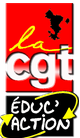 Fiche de suivi syndical – PLPNom/Prénom :Etablissement :Discipline : Tel :Mail :Adhérent :		oui			non		 	souhaite adhérerRappel du barème :cgt.mayotte@gmail.com / 0639 94 05 98 / www.cgteducactionmayotte.com Eléments de barèmepointsExpérience ProNotes (admin + péda)Invest. Pro (avis CE + avis inspecteur)Total Expérience Professionnelle10 pts par échelon jusqu’au 10ème120 pts au 11ème échelon+ 10 pts par année d’ancienneté dans le 11ème échelonNotesNote administrative + note pédagogique au 31.08.2016Avis CEInsuffisant : 4 ptsHonorable : 8 ptsTrès honorable : 12 ptsRemarquable : 16 ptsExceptionnel : 20 ptsAvis inspecteurInsuffisant : 8 ptsHonorable : 16 ptsTrès honorable : 24 ptsRemarquable : 32 ptsExceptionnel : 40 pts